MINISTÉRIO DA EDUCAÇÃO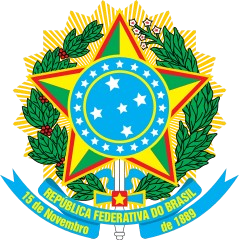 UNIVERSIDADE FEDERAL DA INTEGRAÇÃO LATINO-AMERICANA – UNILA INSTITUTO MERCOSUL DE ESTUDOS AVANÇADOSANEXO I - PLANO DE TRABALHO(máximo 10 páginas incluindo anexos, quando for o caso)I) Identificação Proponente (Nome completo):Coordenador (se for o caso):Catedrático (Nome completo): Área de conhecimento (seguir modelo CAPES):II) Justificativa da experiência do catedráticoIII) Proposta detalhada de programação de evento na Unila de 1 a 3 dias, a ser realizado no segundo semestre, até dia 30/11/2023IV) Demonstração de articulação com as atividades de ensino e pesquisaV) Opcional: incluir anexos